Publicado en  el 19/02/2014 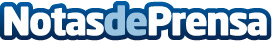 Detenidos in fraganti cinco miembros de un grupo itinerante cuando regresaban de su último roboLa Policía Nacional los ha arrestado en la localidad de Vigo como presuntos responsables de al menos tres asaltosDatos de contacto:Policia NacionalNota de prensa publicada en: https://www.notasdeprensa.es/detenidos-in-fraganti-cinco-miembros-de-un_1 Categorias: Nacional http://www.notasdeprensa.es